         В соответствии со статьей 72  Земельного кодекса от 25.10.2001 N 136-ФЗ, Федеральным законом от 26.12.2008 N 294-ФЗ "О защите прав юридических лиц и индивидуальных предпринимателей при осуществлении государственного контроля (надзора) и муниципального контроля", постановлением Кабинета Министров Чувашской Республики от 11.06.2015 N 223 "Об утверждении порядка осуществления муниципального земельного контроля на территории Чувашской Республики", Уставом Комсомольского района Чувашской Республики администрация Комсомольского района постановляет:         1.Утвердить прилагаемый административный регламент по исполнению муниципальной функции по осуществлению муниципального земельного контроля на территории Комсомольского района Чувашской Республики.2. Контроль за выполнением настоящего постановления возложить на отдел экономики, имущественных и земельных отношений администрации Комсомольского района Чувашской Республики.3. Настоящее постановление вступает в силу после его официального опубликования.И.о. главы администрации Комсомольского района                                                             А.В. Краснов           Утвержден  постановлением                 администрации Комсомольского                района Чувашской Республики           от 02 августа 2017г.  № 397Административный регламент        по исполнению муниципальной функции по осуществлению муниципального           земельного контроля на территории Комсомольского района Чувашской Республики                                                          I. Общие положения              1.1. Предмет регулирования Административного регламента	Административный регламент по исполнению муниципальной функции по осуществлению муниципального земельного контроля на территории Комсомольского района Чувашской Республики" (далее - регламент) регулирует проведение проверок при осуществлении муниципального земельного контроля. Административный регламент разработан в целях повышения качества исполнения муниципальной функции, защиты прав юридических лиц и индивидуальных предпринимателей при проведении проверок при осуществлении муниципального земельного контроля.                                     1.2. Требования к порядку информирования  об исполнении муниципальной функции	1.2.1. Место нахождения и график работы администрации Комсомольского района, исполняющей муниципальную функцию; способы получения информации о месте нахождения и графике работы администрации Комсомольского района:Юридический адрес: 429170, Чувашская Республика, Комсомольский район, с.Комсомольское, ул. Заводская, д. 57, тел: 8 (83539) 5-15-67, e-mail: koms_econom@cap.ru.Фактический адрес: 429140, Чувашская Республика,  Комсомольский район, с. Комсомольское, ул. Заводская, д. 57.	График работы должностных лиц, ответственных за исполнение муниципальной функции:понедельник - пятница с 8.00 до 17.00перерыв - с 12.00 до 13.00выходные - суббота, воскресенье, а также нерабочие праздничные дни.	Сведения о месте нахождения и графике работы администрации Комсомольского района, отдела экономики, номера телефонов для справок, адреса электронной почты размещаются на информационных стендах, в средствах массовой информации, на официальном сайте администрации Комсомольского района (Приложение № 1 к настоящему регламенту).1.3. Порядок получения информации заинтересованными лицами по вопросам исполнения муниципальной функции	Информация по вопросам исполнения муниципальной функции предоставляется:	1.3.1. непосредственно в отделе экономики путем ознакомления с настоящим регламентом, а также в форме устного разъяснения, в том числе и по телефону.            По телефону специалист отдела экономики обязан предоставлять следующую информацию:	- о местонахождении и графике работы администрации;	- о справочных телефонах администрации;	- о порядке получения информации заинтересованными лицами по вопросам исполнения муниципальной функции, в том числе о ходе исполнения муниципальной функции;	- о входящих номерах, под которыми зарегистрированы в системе делопроизводства письменные обращения;	- о принятии решения по конкретному письменному обращению;	- о нормативных правовых актах по использованию земельных участков, расположенных на территории Комсомольского района (наименование, номер, дата принятия нормативного правового акта).	1.3.2. письменным ответом заявителю, который по просьбе заявителя может быть направлен ему факсимильной связью, почтой или непосредственно выдаваться лично, или через уполномоченного представителя, а также путем передачи настоящего регламента на электронный носитель или по электронной почте.	1.3.3. на информационных стендах администрации Комсомольского района размещаются:	- сведения о графике (режиме) работы администрации Комсомольского района и отдела экономики;	- информация о порядке и условиях исполнения муниципальной функции;	- перечень документов, необходимых для решения вопроса исполнения муниципальной функции.	1.3.4. путем публичного информирования граждан о порядке исполнения муниципальной функции посредством привлечения средств массовой информации, а также путем размещения информации на официальном сайте администрации Комсомольского района в информационно-телекоммуникационной сети "Интернет". Специалист отдела экономики в данном вопросе взаимодействует с главами сельских поселений Комсомольского района.II. Стандарт исполнения муниципальной функции            Муниципальная функция имеет следующее наименование: "Осуществление муниципального земельного контроля на территории Комсомольского района Чувашской Республики".             2.1. Наименование органа местного самоуправления, исполняющего муниципальную функцию	Муниципальная функция исполняется администрацией Комсомольского района Чувашской Республики и осуществляется через структурное подразделение - отдел экономики администрации Комсомольского района Чувашской Республики (далее - отдел экономики).               2.2. Взаимодействие с государственными и муниципальными органами и        организациями при исполнении муниципальной функции	При исполнении муниципальной функции отдел экономики взаимодействует с:	- Министерством имущественных и земельных отношений Чувашской Республики;	- органами местного самоуправления сельских поселений Комсомольского района;	- отделом МО МВД России "Комсомольский";	- прокуратурой Комсомольского района Чувашской Республики.2.3. Результат предоставления муниципальной услуги	Конечным результатом исполнения функции является выявление и пресечение нарушений нормативных правовых актов органов местного самоуправления Комсомольского района путем применения мер, предусмотренных законодательством Российской Федерации и Чувашской Республики.	Юридическими фактами завершения исполнения муниципальной функции являются:	- составление акта проверки;	- выдача предписаний об устранении выявленных нарушений.2.4. Организация и проведение мероприятий, направленных на профилактику нарушений обязательных требований	1. В целях предупреждения нарушений юридическими лицами и индивидуальными предпринимателями обязательных требований, устранения причин, факторов и условий, способствующих нарушениям обязательных требований, органы государственного контроля (надзора), органы муниципального контроля осуществляют мероприятия по профилактике нарушений обязательных требований в соответствии с ежегодно утверждаемыми ими программами профилактики нарушений.	2. В целях профилактики нарушений обязательных требований органы государственного контроля (надзора), органы муниципального контроля:	1) обеспечивают размещение на официальных сайтах в сети "Интернет" для каждого вида государственного контроля (надзора), муниципального контроля перечней нормативных правовых актов или их отдельных частей, содержащих обязательные требования, оценка соблюдения которых является предметом государственного контроля (надзора), муниципального контроля, а также текстов соответствующих нормативных правовых актов;	2) осуществляют информирование юридических лиц, индивидуальных предпринимателей по вопросам соблюдения обязательных требований, в том числе посредством разработки и опубликования руководств по соблюдению обязательных требований, проведения семинаров и конференций, разъяснительной работы в средствах массовой информации и иными способами. В случае изменения обязательных требований органы государственного контроля (надзора), органы муниципального контроля подготавливают и распространяют комментарии о содержании новых нормативных правовых актов, устанавливающих обязательные требования, внесенных изменениях в действующие акты, сроках и порядке вступления их в действие, а также рекомендации о проведении необходимых организационных, технических мероприятий, направленных на внедрение и обеспечение соблюдения обязательных требований;	3) обеспечивают регулярное (не реже одного раза в год) обобщение практики осуществления в соответствующей сфере деятельности государственного контроля (надзора), муниципального контроля и размещение на официальных сайтах в сети "Интернет" соответствующих обобщений, в том числе с указанием наиболее часто встречающихся случаев нарушений обязательных требований с рекомендациями в отношении мер, которые должны приниматься юридическими лицами, индивидуальными предпринимателями в целях недопущения таких нарушений;	4) выдают предостережения о недопустимости нарушения обязательных требований в соответствии с подпунктами 5 - 7 настоящего пункта, если иной порядок не установлен федеральным законом.	3. Федеральным законом, положением о виде федерального государственного контроля (надзора), порядком организации и осуществления отдельных видов государственного контроля (надзора), муниципального контроля может быть предусмотрено осуществление органом государственного контроля (надзора), органом муниципального контроля специальных профилактических мероприятий, направленных на предупреждение причинения вреда, возникновения чрезвычайных ситуаций природного и техногенного характера.	4. Правительство Российской Федерации вправе определить общие требования к организации и осуществлению органами государственного контроля (надзора), органами муниципального контроля мероприятий по профилактике нарушений обязательных требований.	5. При условии, что иное не установлено федеральным законом, при наличии у органа государственного контроля (надзора), органа муниципального контроля сведений о готовящихся нарушениях или о признаках нарушений обязательных требований, полученных в ходе реализации мероприятий по контролю, осуществляемых без взаимодействия с юридическими лицами, индивидуальными предпринимателями, либо содержащихся в поступивших обращениях и заявлениях (за исключением обращений и заявлений, авторство которых не подтверждено), информации от органов государственной власти, органов местного самоуправления, из средств массовой информации в случаях, если отсутствуют подтвержденные данные о том, что нарушение обязательных требований, требований, установленных муниципальными правовыми актами, причинило вред жизни, здоровью граждан, вред животным, растениям, окружающей среде, объектам культурного наследия (памятникам истории и культуры) народов Российской Федерации, безопасности государства, а также привело к возникновению чрезвычайных ситуаций природного и техногенного характера либо создало непосредственную угрозу указанных последствий, и если юридическое лицо, индивидуальный предприниматель ранее не привлекались к ответственности за нарушение соответствующих требований, орган государственного контроля (надзора), орган муниципального контроля объявляют юридическому лицу, индивидуальному предпринимателю предостережение о недопустимости нарушения обязательных требований и предлагают юридическому лицу, индивидуальному предпринимателю принять меры по обеспечению соблюдения обязательных требований, требований, установленных муниципальными правовыми актами, и уведомить об этом в установленный в таком предостережении срок орган государственного контроля (надзора), орган муниципального контроля.	6. Предостережение о недопустимости нарушения обязательных требований должно содержать указания на соответствующие обязательные требования, требования, установленные муниципальными правовыми актами, нормативный правовой акт, их предусматривающий, а также информацию о том, какие конкретно действия (бездействие) юридического лица, индивидуального предпринимателя могут привести или приводят к нарушению этих требований.	7. Порядок составления и направления предостережения о недопустимости нарушения обязательных требований, подачи юридическим лицом, индивидуальным предпринимателем возражений на такое предостережение и их рассмотрения, порядок уведомления об исполнении такого предостережения определяются Правительством Российской Федерации2.5. Организация и проведение мероприятий по контролю без взаимодействия с юридическими лицами, индивидуальными предпринимателями	1. К мероприятиям по контролю, при проведении которых не требуется взаимодействие органа государственного контроля (надзора), органа муниципального контроля с юридическими лицами и индивидуальными предпринимателями (далее - мероприятия по контролю без взаимодействия с юридическими лицами, индивидуальными предпринимателями), относятся:	1) плановые (рейдовые) осмотры (обследования) территорий, акваторий в соответствии со статьей 13.2 Федерального закона от 26.12.2018 N 294-ФЗ;	2) административные обследования объектов земельных отношений;	3) исследование и измерение параметров природных объектов окружающей среды (атмосферного воздуха, вод, почвы, недр) при осуществлении государственного экологического мониторинга, социально-гигиенического мониторинга в порядке, установленном законодательством Российской Федерации;	4) измерение параметров функционирования сетей и объектов электроэнергетики, газоснабжения, водоснабжения и водоотведения, сетей и средств связи, включая параметры излучений радиоэлектронных средств и высокочастотных устройств гражданского назначения, в порядке, установленном законодательством Российской Федерации;	5) наблюдение за соблюдением обязательных требований при распространении рекламы;	6) наблюдение за соблюдением обязательных требований при размещении информации в сети "Интернет" и средствах массовой информации;	7) наблюдение за соблюдением обязательных требований посредством анализа информации о деятельности либо действиях юридического лица и индивидуального предпринимателя, обязанность по представлению которой (в том числе посредством использования федеральных государственных информационных систем) возложена на такие лица в соответствии с федеральным законом;	8) другие виды и формы мероприятий по контролю, установленные федеральными законами.	2. Мероприятия по контролю без взаимодействия с юридическими лицами, индивидуальными предпринимателями проводятся уполномоченными должностными лицами органа государственного контроля (надзора), органа муниципального контроля в пределах своей компетенции на основании заданий на проведение таких мероприятий, утверждаемых руководителем или заместителем руководителя органа государственного контроля (надзора), органа муниципального контроля.	3. В соответствии с федеральным законом, положением о виде федерального государственного контроля (надзора) мероприятия по контролю без взаимодействия с юридическими лицами, индивидуальными предпринимателями могут осуществляться с привлечением органом государственного контроля (надзора), органом муниципального контроля государственных или муниципальных учреждений, иных организаций. В этом случае положением о виде федерального государственного контроля (надзора) должны определяться условия участия государственных учреждений, иных организаций в осуществлении мероприятий по контролю, в том числе положения, не допускающие возникновения конфликта интересов.	4. Порядок оформления и содержание заданий, указанных в пп. 2 настоящего пункта, и порядок оформления должностными лицами органа государственного контроля (надзора), органа муниципального контроля результатов мероприятия по контролю без взаимодействия с юридическими лицами, индивидуальными предпринимателями, в том числе результатов плановых (рейдовых) осмотров, обследований, исследований, измерений, наблюдений, устанавливаются федеральными органами исполнительной власти, органами исполнительной власти субъектов Российской Федерации, осуществляющими нормативно-правовое регулирование в соответствующих сферах государственного контроля (надзора), а также уполномоченными органами местного самоуправления.	5. В случае выявления при проведении мероприятий по контролю, указанных в пп. 1 настоящего пункта, нарушений обязательных требований, требований, установленных муниципальными правовыми актами, должностные лица органа государственного контроля (надзора), органа муниципального контроля принимают в пределах своей компетенции меры по пресечению таких нарушений, а также направляют в письменной форме руководителю или заместителю руководителя органа государственного контроля (надзора), органа муниципального контроля мотивированное представление с информацией о выявленных нарушениях для принятия при необходимости решения о назначении внеплановой проверки юридического лица, индивидуального предпринимателя по основаниям, указанным в пункте 3.2.1 настоящего Административного регламента.	6. В случае получения в ходе проведения мероприятий по контролю без взаимодействия с юридическими лицами, индивидуальными предпринимателями сведений о готовящихся нарушениях или признаках нарушения обязательных требований, указанных в пп. 5 - 7 п. 2.4 настоящего Административного регламента, орган государственного контроля (надзора), орган муниципального контроля направляют юридическому лицу, индивидуальному предпринимателю предостережение о недопустимости нарушения обязательных требований.2.6. Срок исполнения муниципальной функции	Срок проведения каждой из проверок, предусмотренных настоящим регламентом, не может превышать двадцати рабочих дней.	В отношении одного субъекта малого предпринимательства общий срок проведения плановой выездной проверки не может превышать пятьдесят часов для малого предприятия и пятнадцать часов для микропредприятия в год.	В случае необходимости при проведении проверки, указанной в абзаце 2 настоящего, получения документов и (или) информации в рамках межведомственного информационного взаимодействия проведение проверки может быть приостановлено руководителем (заместителем руководителя) органа муниципального контроля на срок, необходимый для осуществления межведомственного информационного взаимодействия, но не более чем на десять рабочих дней. Повторное приостановление проведения проверки не допускается.	На период действия срока приостановления проведения проверки приостанавливаются связанные с указанной проверкой действия органа государственного контроля (надзора), органа муниципального контроля на территории, в зданиях, строениях, сооружениях, помещениях, на иных объектах субъекта малого предпринимательства.	В исключительных случаях, связанных с необходимостью проведения сложных и (или) длительных исследований, испытаний, специальных экспертиз и расследований на основании мотивированных предложений должностных лиц отдела экономики, проводящих выездную плановую проверку, срок проведения выездной плановой проверки может быть продлен, но не более чем на двадцать рабочих дней, в отношении малых предприятий, микропредприятий не более чем на пятнадцать часов.2.7. Нормативные правовые акты, регулирующие исполнение муниципальной функции	Исполнение муниципальной функции осуществляются в соответствии с:	- Федеральным законом от 06.10.2003 N 131-ФЗ "Об общих принципах организации местного самоуправления в Российской Федерации" (ред. от 25.07.2011), первоначальный текст документа опубликован в "Собрании законодательства РФ" от 06.10.2003 N 40, ст. 3822; в "Парламентской газете" от 08.10.2003, N 186; в "Российской газете" от 08.10.2003, N 202;	- Федеральным законом от 26.12.2008 N 294-ФЗ "О защите прав юридических лиц и индивидуальных предпринимателей при осуществлении государственного контроля (надзора) и муниципального контроля" (ред. от 18.07.2011), первоначальный текст документа опубликован в "Российской газете" от 30.12.2008, N 266; в "Собрании законодательства РФ" от 29.12.2008, N 52 (ч. 1), ст. 6249; в "Парламентской газете" от 31.12.2008 N 90;	- Федеральным законом от 01.11.2013 N 294-ФЗ "О внесении изменений в Федеральный закон "Об уполномоченных по защите прав предпринимателей в Российской Федерации" и отдельные законодательные акты Российской Федерации";	- постановлением Правительства РФ от 30.06.2010 N 489 "Об утверждении Правил подготовки органами государственного контроля (надзора) и органами муниципального контроля ежегодных планов проведения плановых проверок юридических лиц и индивидуальных предпринимателей", текст постановления опубликован в "Собрании законодательства РФ", 12.07.2010, N 28, ст. 3706;	- постановлением Правительства Российской Федерации от 16.05.2011 N 373 "О разработке и утверждении административных регламентов исполнения государственных функций и административных регламентов предоставления государственных услуг" (ред. от 19.08.2011), текст постановления опубликован в "Собрании законодательства РФ" от 30.05.2011, N 22, ст. 3169;	- приказом Минэкономразвития РФ от 30.04.2009 N 141 "О реализации положений Федерального закона "О защите прав юридических лиц и индивидуальных предпринимателей при осуществлении государственного контроля (надзора) и муниципального контроля" (ред. от 24.05.2010), первоначальный текст документа опубликован в издании "Российская газета", N 85, 14.05.2009;	- постановлением Кабинета Министров Чувашской Республики от 29.04.2011 N 166 "О порядке разработки и утверждения административных регламентов исполнения государственных функций и предоставления государственных услуг", текст постановления опубликован в газете "Вести Чувашии" от 06.05.2007, N 18;	- постановлением Кабинета Министров Чувашской Республики 26.12.2014 N 1515 "Об утверждении Правил взаимодействия федеральных органов исполнительной власти, осуществляющих государственный земельный надзор, с органами, осуществляющими муниципальный земельный контроль";	- постановлением Кабинета Министров Чувашской Республики от 11.06.2015 N 223 "Об утверждении порядка осуществления муниципального земельного контроля на территории Чувашской Республики";	- Уставом Комсомольского района Чувашской Республики.2.8. Права и обязанности должностных лиц отдела экономики при осуществлении муниципального земельного контроля	2.8.1. В период проведения проверок должностные лица отдела экономики имеют право:	1) посещать объекты, предприятия, организации с целью обследования земельных участков, находящихся в собственности, владении, пользовании и аренде этих предприятий и организаций, в порядке, установленном законодательством Российской Федерации, при предъявлении служебного удостоверения, распоряжения главы администрации Комсомольского района;	2) обращаться в прокуратуру Комсомольского района за содействием в предотвращении или пресечении действий, препятствующих осуществлению должностными лицами законной деятельности, а также в установлении личности граждан, виновных в нарушении земельного законодательства.	3) истребовать необходимые для проведения муниципального земельного контроля сведения, материалы, документы, доказательства наличия или отсутствия правонарушений на проверяемых земельных участках и другую информацию, необходимую для осуществления муниципального земельного контроля;	4) формировать исходные материалы, необходимые для принятия мер по устранению выявленных земельных правонарушений, привлечения правонарушителей к административной ответственности с приложением доказательной базы и последующим направлением документов в Управление Федеральной службы государственной регистрации, кадастра и картографии по Чувашской Республике (Росреестр) и иным государственным и муниципальным органам для принятия процессуальных решений по данным материалам;	5) разъяснять нарушителям земельного законодательства их права и обязанности, консультировать по вопросам земельного права.	2.8.2. В случае выявления при проведении проверки нарушений юридическим лицом, индивидуальным предпринимателем обязательных требований или требований, установленных муниципальными правовыми актами, должностные лица отдела экономики обязаны:	- выдать предписание юридическому лицу, индивидуальному предпринимателю об устранении выявленных нарушений с указанием сроков их устранения и (или) о проведении мероприятий по предотвращению причинения вреда жизни, здоровью людей, вреда животным, растениям, окружающей среде, объектам культурного наследия (памятникам истории и культуры) народов Российской Федерации, музейным предметам и музейным коллекциям, включенным в состав Музейного фонда Российской Федерации, особо ценным, в том числе уникальным, документам Архивного фонда Российской Федерации, документам, имеющим особое историческое, научное, культурное значение, входящим в состав национального библиотечного фонда, безопасности государства, имуществу физических и юридических лиц, государственному или муниципальному имуществу, предупреждению возникновения чрезвычайных ситуаций природного и техногенного характера, а также других мероприятий, предусмотренных федеральными законами;	- выдать предписание юридическому лицу, индивидуальному предпринимателю об устранении выявленных нарушений с указанием сроков их устранения и (или) о проведении мероприятий по предотвращению причинения вреда жизни, здоровью людей, вреда животным, растениям, окружающей среде, объектам культурного наследия (памятникам истории и культуры) народов Российской Федерации, музейным предметам и музейным коллекциям, включенным в состав Музейного фонда Российской Федерации, особо ценным, в том числе уникальным, документам Архивного фонда Российской Федерации, документам, имеющим особое историческое, научное, культурное значение, входящим в состав национального библиотечного фонда, безопасности государства, имуществу физических и юридических лиц, государственному или муниципальному имуществу, предупреждению возникновения чрезвычайных ситуаций природного и техногенного характера, а также других мероприятий, предусмотренных федеральными законами;	- составлять по результатам проведенных проверок акты проверок по установленной форме в двух экземплярах (типовая форма акта утверждена приказом Министерства экономического развития РФ от 30.04.2009 N 141 "О реализации положений Федерального закона "О защите прав юридических лиц и индивидуальных предпринимателей при осуществлении государственного контроля (надзора) и муниципального контроля" (далее - Приказ Минэкономразвития РФ от 30.04.2009 N 141), с указанием сроков их устранения и обязательным ознакомлением с ними руководителей, иных должностных лиц или уполномоченных представителей проверяемого юридического лица, индивидуального предпринимателя или их уполномоченных представителей;	- своевременно и в полной мере исполнять предоставленные в соответствии с законодательством Российской Федерации полномочия по предупреждению, выявлению и пресечению нарушений требований, установленных нормативными правовыми актами органов местного самоуправления Комсомольского района;	- соблюдать законодательство Российской Федерации, права и законные интересы юридического лица, индивидуального предпринимателя, проверка которых проводится;	- проводить проверку на основании распоряжения администрации Комсомольского района о ее проведении в соответствии с ее назначением;          - проводить проверку только во время исполнения служебных обязанностей, выездную проверку только при предъявлении служебных удостоверений, копии распоряжения администрации Комсомольского района и в случаях, предусмотренных абзацами 4 - 5 пункта 3.2.1 настоящего регламента, копии документа о согласовании проведения проверки;	- не препятствовать руководителю, иному должностному лицу или уполномоченному представителю юридического лица, индивидуальному предпринимателю его уполномоченному представителю присутствовать при проведении проверки и давать разъяснения по вопросам, относящимся к предмету проверки;	- предоставлять руководителю, иному должностному лицу или уполномоченному представителю юридического лица, индивидуальному предпринимателю, его уполномоченному представителю, присутствующим при проведении проверки, информацию и документы, относящиеся к предмету проверки;	- знакомить руководителя, иного лица или уполномоченного представителя юридического лица, индивидуального предпринимателя, его уполномоченного представителя с результатами проверки;	- учитывать при определении мер, принимаемых по фактам выявленных нарушений, соответствие указанных мер тяжести нарушений, их потенциальной опасности для жизни, здоровья людей, для животных, растений, окружающей среды, безопасности государства, для возникновения чрезвычайных ситуаций природного и техногенного характера, а также не допускать необоснованное ограничение прав и законных интересов граждан, в том числе индивидуальных предпринимателей, юридических лиц;           - доказывать обоснованность своих действий при их обжаловании юридическими лицами, индивидуальными предпринимателями в порядке, установленном законодательством Российской Федерации;	- соблюдать сроки проведения проверки, установленные настоящим регламентом;	- не требовать от юридического лица, индивидуального предпринимателя документы и иные сведения, представление которых не предусмотрено законодательством Российской Федерации;	- перед началом проведения выездной проверки по просьбе руководителя, иного должностного лица или уполномоченного представителя юридического лица, индивидуального предпринимателя, его уполномоченного представителя ознакомить их с положениями настоящего регламента, в соответствии с которым проводится проверка;	- осуществлять запись о проведенной проверке в журнале учета проверок, типовая форма которого утверждена приказом Минэкономразвития РФ от 30.04.2009 N 141;	- знакомить руководителя, иное должностное лицо или уполномоченного представителя юридического лица, индивидуального предпринимателя, его уполномоченного представителя с документами и (или) информацией, полученными в рамках межведомственного информационного взаимодействия;	- осуществлять запись о проведенной проверке в журнале учета проверок в случае его наличия у юридического лица, индивидуального предпринимателя.2.9. Права и обязанности юридических лиц, индивидуальных предпринимателей, граждан, в отношении которых осуществляется муниципальный земельный контроль	2.9.1. Руководитель, иное должностное лицо или уполномоченный представитель юридического лица, индивидуальный предприниматель, его уполномоченный представитель, гражданин, его уполномоченный представитель (далее - заинтересованные лица) при проведении проверки имеют право:             - непосредственно присутствовать при проведении проверки, давать объяснения по вопросам, относящимся к предмету проверки;	- получать от отдела экономики, его должностных лиц информацию, которая относится к предмету проверки и предоставление которой предусмотрено Федеральным законом от 26.12.2008 N 294-ФЗ "О защите прав юридических лиц и индивидуальных предпринимателей при осуществлении государственного контроля (надзора) и муниципального контроля" (далее ФЗ N 294);	- привлекать к участию в проверке Уполномоченного при Президенте Российской Федерации по защите прав предпринимателей либо уполномоченного по защите прав предпринимателей в Чувашской Республике;	- знакомиться с результатами проверки и указывать в акте проверки о своем ознакомлении с результатами проверки, согласии или несогласии с ними, а также с отдельными действиями должностных лиц отдела экономики;	- обжаловать действия (бездействие) должностных лиц отдела экономики, повлекшие за собой нарушение прав юридического лица, индивидуального предпринимателя при проведении проверки, в административном и (или) судебном порядке в соответствии с законодательством Российской Федерации;	- знакомиться с документами и (или) информацией, полученными органами государственного контроля (надзора), органами муниципального контроля в рамках межведомственного информационного взаимодействия от иных государственных органов, органов местного самоуправления либо подведомственных государственным органам или органам местного самоуправления организаций, в распоряжении которых находятся эти документы и (или) информация;	- представлять документы и (или) информацию, запрашиваемые в рамках межведомственного информационного взаимодействия, в орган государственного контроля (надзора), орган муниципального контроля по собственной инициативе.            2.9.2. Заинтересованные лица при осуществлении муниципального земельного контроля обязаны:	- исполнять в установленный срок предписания должностных лиц отдела экономики об устранении выявленных нарушений требований, установленных нормативными правовыми актами органов местного самоуправления Комсомольского района;	- обеспечить беспрепятственный проход и проезд должностного лица юридического отдела, осуществляющего проверку, к месту проверки.	При проведении проверок юридические лица обязаны обеспечить присутствие руководителей, иных должностных лиц или уполномоченных представителей юридических лиц; индивидуальные предприниматели, граждане обязаны присутствовать или обеспечить присутствие уполномоченных представителей, ответственных за организацию и проведение мероприятий по выполнению требований, установленных нормативными правовыми актами органов местного самоуправления Комсомольского района.	Заинтересованные лица, допустившие нарушение настоящего регламента, необоснованно препятствующие проведению проверок, уклоняющиеся от проведения проверок и (или) не исполняющие в установленный срок предписаний юридического отдела об устранении выявленных нарушений требований, установленных нормативными правовыми актами органов местного самоуправления Комсомольского района, несут ответственность в соответствии с законодательством Российской Федерации.2.10. Ограничения при проведении проверки	При проведении проверки должностные лица отдела экономики не вправе:	- проверять выполнение требований, установленных нормативными правовыми актами органов местного самоуправления Комсомольского района, если такие требования не относятся к полномочиям отдела экономики;	- проверять выполнение требований, установленных нормативными правовыми актами органов исполнительной власти СССР и РСФСР и не соответствующих законодательству Российской Федерации;	- проверять выполнение обязательных требований и требований, установленных муниципальными правовыми актами, не опубликованными в установленном законодательством Российской Федерации порядке;	- осуществлять плановую или внеплановую выездную проверку в случае отсутствия при ее проведении руководителя, иного должностного лица или уполномоченного представителя юридического лица, индивидуального предпринимателя, его уполномоченного представителя, за исключением случая проведения такой проверки по основанию, предусмотренному абзацем 4 пункта 3.2.1 настоящего регламента, а также проверки соблюдения требований земельного законодательства в случаях надлежащего уведомления собственников земельных участков, землепользователей, землевладельцев и арендаторов земельных участков;	- требовать представления документов, информации, образцов продукции, проб обследования объектов окружающей среды и объектов производственной среды, если они не являются объектами проверки или не относятся к предмету проверки, а также изымать оригиналы таких документов;          - отбирать образцы продукции, пробы обследования объектов окружающей среды и объектов производственной среды для проведения их исследований, испытаний, измерений без оформления протоколов об отборе образцов, проб по установленной форме и в количестве, превышающем нормы, установленные национальными стандартами, правилами отбора образцов, проб и методами их исследований, испытаний, измерений, техническими регламентами или действующими до дня их вступления в силу иными нормативными техническими документами и правилами и методами исследований, испытаний, измерений;	- распространять информацию, полученную в результате проведения проверки и составляющую государственную, коммерческую, служебную, иную охраняемую законом тайну, за исключением случаев, предусмотренных законодательством Российской Федерации;	- превышать установленные сроки проведения проверки;	- осуществлять выдачу юридическому лицу, индивидуальному предпринимателю предписаний или предложений о проведении за их счет мероприятий по контролю;	- требовать от юридического лица, индивидуального предпринимателя представления документов и (или) информации, включая разрешительные документы, имеющиеся в распоряжении иных государственных органов, органов местного самоуправления либо подведомственных государственным органам или органам местного самоуправления организаций, включенные в определенный Правительством Российской Федерации перечень;	- требовать от юридического лица, индивидуального предпринимателя представления документов, информации до даты начала проведения проверки. Орган государственного контроля (надзора), орган муниципального контроля после принятия распоряжения или приказа о проведении проверки вправе запрашивать необходимые документы и (или) информацию в рамках межведомственного информационного взаимодействия.III. Состав, последовательность и сроки выполнения административных процедур (действий), требования к порядку их выполнения, в том числе особенности выполнения административных процедур (действий) в электронной форме3.1. Перечень административных процедур, необходимых для исполнения муниципальной функции	Исполнение муниципальной функции включает в себя следующие административные процедуры:	1) организация и проведение плановых проверок:	- утверждение ежегодного плана проведения плановых проверок юридических лиц (их филиалов, представительств, обособленных структурных подразделений), индивидуальных предпринимателей, граждан;	- подготовка к проведению плановой проверки: издание распоряжения администрации о проведении проверки;	- подготовка к проведению плановой проверки: уведомление о проведении плановой проверки;	2) организация и проведение внеплановых проверок:	- обращения, заявления и факты, являющиеся основаниями для проведения внеплановой проверки;	- подготовка к проведению внеплановой выездной проверки: издание распоряжения администрации о проведении выездной проверки;	3) документарная проверка;	4) выездная проверка;	5) оформление акта проверки;	6) выдача предписаний об устранении выявленных нарушений.	Описание последовательности административных действий (процедур) по исполнению муниципальной функции отражена в блок-схеме, представленной в Приложении № 2 к настоящему регламенту.	3.1.1. Организация и проведение плановых проверок	Утверждение ежегодного плана проведения плановых проверок юридических лиц (их филиалов, представительств, обособленных структурных подразделений) и индивидуальных предпринимателей.	Основанием для начала действия данной административной процедуры является полномочие администрации Комсомольского района по организации и осуществлению муниципального контроля на территории Комсомольского района, закрепленное в пункте 1 части 2 статьи 6 Федерального закона от 26 декабря 2008 года N 294-ФЗ "О защите прав юридических лиц и индивидуальных предпринимателей при осуществлении государственного контроля (надзора) и муниципального контроля".	Предметом плановой проверки является соблюдение юридическим лицом, индивидуальным предпринимателем в процессе осуществления деятельности совокупности предъявляемых обязательных требований и требований, установленных муниципальными правовыми актами, а также соответствие сведений, содержащихся в уведомлении о начале осуществления отдельных видов предпринимательской деятельности, обязательным требованиям.	Плановые проверки проводятся не чаще чем один раз в три года.	Плановые проверки проводятся отделом экономики в соответствии с ежегодным планом проведения плановых проверок (далее - План проведения плановых проверок).	Отдел экономики осуществляет подготовку и согласование проекта постановления администрации Комсомольского района об утверждении ежегодного плана проверок (далее - постановление).	Основанием для включения плановой проверки в План проведения плановых проверок является истечение трех лет со дня:	- государственной регистрации юридического лица, индивидуального предпринимателя;	- окончания проведения последней плановой проверки юридического лица, индивидуального предпринимателя;	- начала осуществления юридическим лицом, индивидуальным предпринимателем предпринимательской деятельности, в соответствии с представленным в уполномоченный Правительством Российской Федерации в соответствующей сфере федеральный орган исполнительной власти* уведомлением о начале осуществления отдельных видов предпринимательской деятельности, в случае выполнения работ или предоставления услуг, требующих представления указанного уведомления.	В Плане проведения плановых проверок указываются следующие сведения:	- наименования юридических лиц (их филиалов, представительств, обособленных структурных подразделений), фамилии, имена, отчества индивидуальных предпринимателей, деятельность которых подлежит плановым проверкам, места нахождения юридических лиц (их филиалов, представительств, обособленных структурных подразделений) или места фактического осуществления деятельности индивидуальными предпринимателями;	- цель и основание проведения каждой плановой проверки;	- дата начала и сроки проведения каждой плановой проверки;	- наименование структурного подразделения администрации Комсомольского района, осуществляющего конкретную плановую проверку. При проведении плановой проверки отделом экономики совместно указываются наименования всех участвующих в такой проверке органов.	Ежегодно в срок до 1 июня года, предшествующего году проведения плановых проверок, отдел экономики готовит проект Плана проведения плановых проверок по форме и содержанию, установленным Постановлением Правительства Российской Федерации от 30.06.2010 N 489 "Об утверждении правил подготовки органами государственного контроля (надзора) и органами муниципального контроля ежегодных планов проведения плановых проверок юридических лиц и индивидуальных предпринимателей", и направляет его в в срок до 1 сентября прокуратуру Комсомольского района.	Отдел экономики дорабатывает проект Плана с учетом предложений прокуратуры, вносит его на утверждение главы администрации Комсомольского района и в срок до 1 ноября года, предшествующего году проведения плановых проверок, направляет утвержденный План проведения плановых проверок в прокуратуру  Комсомольского района.          Утвержденный постановлением администрации Комсомольского района План проведения плановых проверок доводится до сведения заинтересованных лиц посредством его размещения на официальном сайте администрации Комсомольского района в сети "Интернет", опубликования в муниципальной газете "Вестник Комсомольского района", направления копии Плана проведения плановых проверок заинтересованным лицам по факсу, почтовым отправлением, по электронной почте.	Результатом данной административной процедуры является утвержденный постановлением администрации Комсомольского района План проведения плановых проверок.	Срок исполнения данной административной процедуры ежегодно до 1 ноября.	С 1 января 2016 года по 31 декабря 2018 года не проводятся плановые проверки в отношении юридических лиц, индивидуальных предпринимателей, отнесенных в соответствии с положениями статьи 4 Федерального закона от 24 июля 2007 года N 209-ФЗ "О развитии малого и среднего предпринимательства в Российской Федерации" к субъектам малого предпринимательства, за исключением:	- юридических лиц, индивидуальных предпринимателей, осуществляющих виды деятельности, перечень которых устанавливается Правительством Российской Федерации в соответствии с частью 9 статьи 9 Федерального закона от 26.12.2008 N 294-ФЗ "О защите прав юридических лиц и индивидуальных предпринимателей при осуществлении государственного контроля (надзора) и муниципального контроля";	- субъектов малого предпринимательства, в отношении которых имеется информация о вынесенном, вступившем в законную силу постановлении о назначении административного наказания за совершение грубого нарушения, определенного в соответствии с КоАП РФ, или административного наказания в виде дисквалификации или административного приостановления деятельности либо принятом решении о приостановлении и (или) аннулировании лицензии, выданной в силу Федеральным законом от 4 мая 2011 года N 99-ФЗ "О лицензировании отдельных видов деятельности", и с даты окончания проведения проверки, по результатам которой вынесено такое постановление либо принято такое решение, прошло менее трех лет.	3.1.2. Подготовка к проведению плановой проверки: издание распоряжения администрации о проведении проверки	Основанием для подготовки к проведению плановой проверки является утвержденный План проведения плановых проверок.	Плановые проверки осуществляются в соответствии с Планом проведения плановых проверок на основании распоряжения администрации Комсомольского района (типовая форма распоряжения утверждена приказом Минэкономразвития РФ от 30.04.2009 N 141).	В распоряжении администрации Комсомольского района указываются:	1) наименование органа государственного контроля (надзора) или органа муниципального контроля, а также вид (виды) государственного контроля (надзора), муниципального контроля;	2) фамилия, имя, отчество, должность должностного лица или должностных лиц, уполномоченных на проведение проверки, а также привлекаемых к проведению проверки экспертов, представителей экспертных организаций;	3) наименование юридического лица или фамилия, имя, отчество индивидуального предпринимателя, проверка которых проводится, места нахождения юридических лиц (их филиалов, представительств, обособленных структурных подразделений) или места фактического осуществления деятельности индивидуальными предпринимателями;	4) цели, задачи, предмет проверки и срок ее проведения;	5) правовые основания проведения проверки;	5.1) подлежащие проверке обязательные требования и требования, установленные правовыми актами Комсомольского района, в том числе реквизиты проверочного листа (списка контрольных вопросов), если при проведении плановой проверки должен быть использован проверочный лист (список контрольных вопросов);	6) сроки проведения и перечень мероприятий по контролю, необходимых для достижения целей и задач проведения проверки;	7) перечень административных регламентов по осуществлению муниципального контроля;	8) перечень документов, представление которых юридическим лицом, индивидуальным предпринимателем необходимо для достижения целей и задач проведения проверки;	9) даты начала и окончания проведения проверки;	10) иные сведения, если это предусмотрено типовой формой распоряжения или приказа руководителя, заместителя руководителя органа государственного контроля (надзора), органа муниципального контроля.	Результатом данной административной процедуры является утвержденное распоряжение администрации Комсомольского района о проведении проверки.	Срок исполнения данной административной процедуры составляет 7 дней.	3.1.3. Подготовка к проведению плановой проверки: уведомление о проведении плановой проверки	Основанием для начала действия данной административной процедуры является утвержденное распоряжение администрации Комсомольского района о проведении проверки.	О проведении плановой проверки юридическое лицо, индивидуальный предприниматель уведомляются должностными лицами отдела экономики, осуществляющими муниципальный земельный контроль, не позднее чем за 24 часа до начала ее проведения посредством направления копии распоряжения администрации Комсомольского района о начале проведения плановой проверки заказным почтовым отправлением с уведомлением о вручении и (или) посредством электронного документа, подписанного усиленной квалифицированной подписью и направленного по адресу электронной почты юридического лица, индивидуального предпринимателя, если такой адрес содержится соответственно в едином государственном реестре юридических лиц, едином государственном реестре индивидуальных предпринимателей либо ранее был представлен юридическим лицом, индивидуальным предпринимателем в орган государственного контроля (надзора), орган муниципального контроля, или иным доступным способом.	Заверенная печатью копия распоряжения администрации Комсомольского района вручается под роспись должностными лицами отдела экономики, проводящими проверку руководителю, иному должностному лицу или уполномоченному представителю юридического лица, индивидуальному предпринимателю, его уполномоченному представителю одновременно с предъявлением служебных удостоверений. По требованию подлежащих проверке лиц, должностные лица отдела экономики обязаны представить информацию об этих органах, а также об экспертах, экспертных организациях в целях подтверждения своих полномочий.	Результатом исполнения административной процедуры является уведомление юридического лица, индивидуального предпринимателя о проведении проверки использования земельного участка.	Общий срок исполнения административной процедуры составляет 3 рабочих дня.3.2. Организация и проведение внеплановых проверок	3.2.1. Обращения, заявления и факты, являющиеся основаниями для проведения внеплановой проверки	Предметом внеплановой проверки является соблюдение юридическим лицом, индивидуальным предпринимателем в процессе осуществления деятельности требований, установленных законодательством Российской Федерации, нормативными правовыми актами органов местного самоуправления Комсомольского района, выполнение предписаний отдела экономики.	Основанием для проведения внеплановой проверки является:	1) истечение срока исполнения юридическим лицом, индивидуальным предпринимателем ранее выданного предписания об устранении выявленного нарушения требований, установленных нормативными правовыми актами органов местного самоуправления Комсомольского района;	1.1) поступление в орган государственного контроля (надзора), орган муниципального контроля заявления от юридического лица или индивидуального предпринимателя о предоставлении правового статуса, специального разрешения (лицензии) на право осуществления отдельных видов деятельности или разрешения (согласования) на осуществление иных юридически значимых действий, если проведение соответствующей внеплановой проверки юридического лица, индивидуального предпринимателя предусмотрено правилами предоставления правового статуса, специального разрешения (лицензии), выдачи разрешения (согласования);	2) мотивированное представление должностного лица органа государственного контроля (надзора), органа муниципального контроля по результатам анализа результатов мероприятий по контролю без взаимодействия с юридическими лицами, индивидуальными предпринимателями, рассмотрения или предварительной проверки поступивших в органы государственного контроля (надзора), органы муниципального контроля обращений и заявлений граждан, в том числе индивидуальных предпринимателей, юридических лиц, информации от органов государственной власти, органов местного самоуправления, из средств массовой информации о следующих фактах:	а) возникновение угрозы причинения вреда жизни, здоровью граждан, вреда животным, растениям, окружающей среде, объектам культурного наследия (памятникам истории и культуры) народов Российской Федерации, музейным предметам и музейным коллекциям, включенным в состав Музейного фонда Российской Федерации, особо ценным, в том числе уникальным, документам Архивного фонда Российской Федерации, документам, имеющим особое историческое, научное, культурное значение, входящим в состав национального библиотечного фонда, безопасности государства, а также угрозы чрезвычайных ситуаций природного и техногенного характера;	б) причинение вреда жизни, здоровью граждан, вреда животным, растениям, окружающей среде, объектам культурного наследия (памятникам истории и культуры) народов Российской Федерации, музейным предметам и музейным коллекциям, включенным в состав Музейного фонда Российской Федерации, особо ценным, в том числе уникальным, документам Архивного фонда Российской Федерации, документам, имеющим особое историческое, научное, культурное значение, входящим в состав национального библиотечного фонда, безопасности государства, а также возникновение чрезвычайных ситуаций природного и техногенного характера;	3) требования прокурора о проведении внеплановой проверки в рамках надзора за исполнением законов по поступившим в органы прокуратуры материалам и обращениям.	Обращения и заявления, не позволяющие установить лицо, обратившееся в администрацию Комсомольского района или отдел экономики, а также обращения и заявления, не содержащие сведений о фактах, указанных в пункте 3.2.1 настоящего регламента, не могут служить основанием для проведения внеплановой проверки. В случае, если изложенная информация может в соответствии с пунктом 3.2.1 настоящего регламента являться основанием для проведения внеплановой проверки, должностное лицо органа государственного контроля (надзора), органа муниципального контроля при наличии у него обоснованных сомнений в авторстве обращения или заявления обязано принять разумные меры к установлению обратившегося лица. Обращения и заявления, направленные заявителем в форме электронных документов, могут служить основанием для проведения внепланово проверки только при условии, что они были направлены заявителем с использованием средств информационно-коммуникационных технологий, предусматривающих обязательную авторизацию заявителя в единой системе идентификации и аутентификации.	При рассмотрении обращений и заявлений, информации о фактах, указанных в пп. 2 настоящего пункта, должны учитываться результаты рассмотрения ранее поступивших подобных обращений и заявлений, информации, а также результаты ранее проведенных мероприятий по контролю в отношении соответствующих юридических лиц, индивидуальных предпринимателей.	При отсутствии достоверной информации о лице, допустившем нарушение обязательных требований, достаточных данных о нарушении обязательных требований либо о фактах, указанных в пп. 2 настоящего пункта, уполномоченными должностными лицами органа государственного контроля (надзора), органа муниципального контроля может быть проведена предварительная проверка поступившей информации. В ходе проведения предварительной проверки принимаются меры по запросу дополнительных сведений и материалов (в том числе в устном порядке) у лиц, направивших заявления и обращения, представивших информацию, проводится рассмотрение документов юридического лица, индивидуального предпринимателя, имеющихся в распоряжении органа государственного контроля (надзора), органа муниципального контроля, при необходимости проводятся мероприятия по контролю, осуществляемые без взаимодействия с юридическими лицами, индивидуальными предпринимателями и без возложения на указанных лиц обязанности по представлению информации и исполнению требований органов государственного контроля (надзора), органов муниципального контроля. В рамках предварительной проверки у юридического лица, индивидуального предпринимателя могут быть запрошены пояснения в отношении полученной информации, но представление таких пояснений и иных документов не является обязательным.	Результатом административной процедуры является одно или несколько оснований для проведения внеплановой проверки, указанных в пункте 3.2.1 настоящего регламента.	Срок исполнения административной процедуры не определен.	3.2.2. Подготовка к проведению внеплановой выездной проверки: издание распоряжения администрации о проведении выездной проверки	Основанием для проведения внеплановой выездной проверки является одно или несколько оснований для проведения внеплановой проверки, указанных в пункте 3.2.1 настоящего регламента.	В целях проведения внеплановой выездной проверки должностное лицо отдела экономики готовит проект распоряжения администрации Комсомольского района о проведении внеплановой выездной проверки. В распоряжении администрации Комсомольского района должна содержаться информация, указанная в подпункте 2 пункта 3.2.1 настоящего регламента.	Внеплановая выездная проверка юридических лиц, индивидуальных предпринимателей, может быть проведена по основаниям, указанным в подпункте 2 пункта 3.2.1 настоящего регламента.	Результатом исполнения административной процедуры является распоряжение администрации Комсомольского района о проведении внеплановой выездной проверки.	Срок исполнения административной процедуры - 1 день.	3.2.3. Подготовка к проведению внеплановой выездной проверки: согласование проведения внеплановой выездной проверки с прокуратурой Комсомольского района.	Основанием для начала административной процедуры является распоряжение главы администрации Комсомольского района о проведении внеплановой выездной проверки.          В день подписания распоряжения администрации Комсомольского района о проведении внеплановой выездной проверки юридического лица, индивидуального предпринимателя, в целях согласования ее проведения отдел экономики представляет либо направляет заказным почтовым отправлением с уведомлением о вручении в Комсомольскую межрайонную прокуратуру заявление о согласовании проведения внеплановой выездной проверки (типовая форма заявления утверждена приказом Минэкономразвития РФ от 30.04.2009 N 141). К этому заявлению прилагаются копия распоряжения администрации Комсомольского района о проведении внеплановой выездной проверки и документы, которые содержат сведения, послужившие основанием ее проведения.	Если основанием для проведения внеплановой выездной проверки является причинение вреда жизни, здоровью граждан, вреда животным, растениям, окружающей среде, объектам культурного наследия (памятникам истории и культуры) народов Российской Федерации, музейным предметам и музейным коллекциям, включенным в состав Музейного фонда Российской Федерации, особо ценным, в том числе уникальным, документам Архивного фонда Российской Федерации, документам, имеющим особое историческое, научное, культурное значение, входящим в состав национального библиотечного фонда, безопасности государства, а также возникновение чрезвычайных ситуаций природного и техногенного характера, обнаружение нарушений обязательных требований и требований, установленных муниципальными правовыми актами, в момент совершения таких нарушений в связи с необходимостью принятия неотложных мер органы государственного контроля (надзора), органы муниципального контроля вправе приступить к проведению внеплановой выездной проверки незамедлительно с извещением органов прокуратуры о проведении мероприятий по контролю посредством направления документов, предусмотренных статьей 10 Федерального закона от 26.12.2008 N 294-ФЗ "О защите прав юридических лиц и индивидуальных предпринимателей при осуществлении государственного контроля (надзора) и муниципального контроля", в органы прокуратуры в течение двадцати четырех часов.	В случае, если в результате деятельности юридического лица, индивидуального предпринимателя причинен или причиняется вред жизни, здоровью граждан, вред животным, растениям, окружающей среде, объектам культурного наследия (памятникам истории и культуры) народов Российской Федерации, музейным предметам и музейным коллекциям, включенным в состав Музейного фонда Российской Федерации, особо ценным, в том числе уникальным, документам Архивного фонда Российской Федерации, документам, имеющим особое историческое, научное, культурное значение, входящим в состав национального библиотечного фонда, безопасности государства, а также возникли или могут возникнуть чрезвычайные ситуации природного и техногенного характера, предварительное уведомление юридических лиц, индивидуальных предпринимателей о начале проведения внеплановой выездной проверки не требуется.	В случае, если проведение плановой или внеплановой выездной проверки оказалось невозможным в связи с отсутствием индивидуального предпринимателя, его уполномоченного представителя, руководителя или иного должностного лица юридического лица, либо в связи с фактическим неосуществлением деятельности юридическим лицом, индивидуальным предпринимателем, либо в связи с иными действиями (бездействием) индивидуального предпринимателя, его уполномоченного представителя, руководителя или иного должностного лица юридического лица, повлекшими невозможность проведения проверки, должностное лицо органа государственного контроля (надзора), органа муниципального контроля составляет акт о невозможности проведения соответствующей проверки с указанием причин невозможности ее проведения. В этом случае орган государственного контроля (надзора), орган муниципального контроля в течение трех месяцев со дня составления акта о невозможности проведения соответствующей проверки вправе принять решение о проведении в отношении таких юридического лица, индивидуального предпринимателя плановой или внеплановой выездной проверки без внесения плановой проверки в ежегодный план плановых проверок и без предварительного уведомления юридического лица, индивидуального предпринимателя.	Результатом исполнения административной процедуры является согласованное с прокуратурой Комсомольского района  проведение внеплановой выездной проверки.	Срок исполнения административной процедуры - в течение рабочего дня, следующего за днем поступления заявления о согласовании проведения внеплановой выездной проверки юридического лица, индивидуального предпринимателя.3.3. Документарная проверка	Основанием для начала административной процедуры является распоряжение администрации Комсомольского района о проведении документарной проверки.	Предметом документарной проверки являются сведения, содержащиеся в документах юридического лица, индивидуального предпринимателя, устанавливающих их организационно-правовую форму, права и обязанности, документы, используемые при осуществлении их деятельности и связанные с исполнением ими требований, установленных нормативными правовыми актами органов местного самоуправления Комсомольского района, исполнением предписаний должностных лиц.	Организация документарной проверки (как плановой, так и внеплановой) осуществляется в порядке, установленном настоящим регламентом, и проводится по месту нахождения администрации Комсомольского района.	В процессе проведения документарной проверки должностными лицами, осуществляющими муниципальный земельный контроль, в первую очередь рассматриваются документы юридического лица, индивидуального предпринимателя, имеющиеся в распоряжении должностных лиц, осуществляющих муниципальный земельный контроль, в том числе уведомления о начале осуществления отдельных видов предпринимательской деятельности, акты предыдущих проверок, материалы рассмотрения дел об административных правонарушениях и иные документы о результатах осуществленных в отношении этих юридического лица, индивидуального предпринимателя, муниципального земельного контроля.	В случае, если достоверность сведений, содержащихся в документах, имеющихся в распоряжении должностных лиц, вызывает обоснованные сомнения либо эти сведения не позволяют оценить исполнение юридическим лицом, индивидуальным предпринимателем требований, установленных нормативными правовыми актами органов местного самоуправления Комсомольского района, должностные лица направляют в адрес юридического лица, адрес индивидуального предпринимателя мотивированный запрос с требованием предоставить иные необходимые для рассмотрения в ходе проведения документарной проверки документы. К запросу прилагается заверенная печатью копия распоряжения о проведении проверки. Указанный запрос направляется по электронной почте, почтовым отправлением, по факсу либо нарочно.	В течение десяти рабочих дней со дня получения мотивированного запроса юридическое лицо, индивидуальный предприниматель обязаны направить в администрацию Комсомольского района указанные в запросе документы.	Указанные в запросе документы представляются в виде копий, заверенных печатью (при ее наличии) и соответственно подписью индивидуального предпринимателя, его уполномоченного представителя, руководителя, иного должностного лица юридического лица. Юридическое лицо, индивидуальный предприниматель вправе представить указанные в запросе документы в форме электронных документов, подписанных усиленной квалифицированной электронной подписью, в порядке, определяемом Правительством Российской Федерации.	Не допускается требовать нотариального удостоверения копий документов, представляемых в администрацию Комсомольского района, если иное не предусмотрено законодательством Российской Федерации.	В случае, если в ходе документарной проверки выявлены ошибки и (или) противоречия в представленных юридическим лицом, индивидуальным предпринимателем документах либо несоответствие сведений, содержащихся в этих документах, сведениям, содержащимся в имеющихся у должностных лиц документах и (или) полученным в ходе осуществления муниципального земельного контроля, информация об этом направляется юридическому лицу, индивидуальному предпринимателю с требованием представить в течение десяти рабочих дней необходимые пояснения в письменной форме.        Юридическое лицо, индивидуальный предприниматель, представляющие пояснения относительно выявленных ошибок и (или) противоречий в представленных документах вправе представить дополнительно документы, подтверждающие достоверность ранее представленных документов.	Должностное лицо, которое проводит документарную проверку, обязано рассмотреть представленные руководителем или иным должностным лицом юридического лица, индивидуальным предпринимателем, его уполномоченным представителем пояснения и документы, подтверждающие достоверность ранее представленных документов. В случае если после рассмотрения представленных пояснений и документов, либо при отсутствии пояснений должностные лица установят признаки нарушения требований, установленных нормативными правовыми актами органов местного самоуправления Комсомольского района, должностные лица вправе провести выездную проверку. При проведении выездной проверки запрещается требовать от юридического лица, индивидуального предпринимателя предоставления документов и (или) информации, которые были представлены ими в ходе проведения документальной проверки.	При проведении документарной проверки должностные лица не вправе требовать у юридического лица, индивидуального предпринимателя сведения и документы, не относящиеся к предмету документарной проверки.	Результатом исполнения административной процедуры является завершение документарной проверки и внесение записи в журнал учета проверок соблюдения законодательства Российской Федерации.	Максимальный срок исполнения процедуры - не более 30 рабочих дней.3.4. Выездная проверка	Основанием для начала административной процедуры является распоряжение администрации Комсомольского района о проведении выездной проверки.	Предметом выездной проверки являются содержащиеся в документах юридического лица, индивидуального предпринимателя сведения, а также проверка состояния указанными лицами использования земельных участков по целевому назначению, являющихся муниципальной собственностью Комсомольского района и принимаемые ими меры по исполнению требований, установленных нормативными правовыми актами органов местного самоуправления Комсомольского района.	Выездная проверка (как плановая, так и внеплановая) проводится по месту нахождения юридического лица, месту осуществления деятельности индивидуального предпринимателя и (или) по месту фактического осуществления их деятельности.	Выездная проверка проводится в случае, если при документарной проверке не представляется возможным:	1) удостовериться в полноте и достоверности сведений, содержащихся в уведомлении о начале осуществления отдельных видов предпринимательской деятельности и иных имеющихся в распоряжении администрации Комсомольского района документах юридического лица, индивидуального предпринимателя;	2) оценить соответствие деятельности юридического лица, индивидуального предпринимателя требованиям, установленным нормативными правовыми актами органов местного самоуправления Комсомольского района, без проведения соответствующего мероприятия по контролю.	Выездная проверка начинается с предъявления служебного удостоверения должностными лицами отдела экономики, осуществляющих муниципальный земельный контроль, обязательного ознакомления руководителя или иного должностного лица юридического лица, индивидуального предпринимателя, его уполномоченного представителя с распоряжением администрации Комсомольского района о назначении выездной проверки и с полномочиями проводящих выездную проверку лиц, а также с целями, задачами, основаниями проведения выездной проверки, видами и объемом мероприятий по контролю, составом экспертов, представителями экспертных организаций, привлекаемых к выездной проверке, со сроками и с условиями ее проведения.	Руководитель, иное должностное лицо или уполномоченный представитель юридического лица, индивидуальный предприниматель, его уполномоченный представитель обязаны предоставить должностным лицам отдела экономики, проводящим выездную проверку, возможность ознакомиться с документами, связанными с целями, задачами и предметом выездной проверки, в случае, если выездной проверке не предшествовало проведение документарной проверки, а также обеспечить доступ проводящих выездную проверку должностных лиц и участвующих в выездной проверке экспертов, представителей экспертных организаций на территории Комсомольского района.	Администрация Комсомольского района привлекает к проведению выездной проверки юридического лица, индивидуального предпринимателя экспертов, экспертные организации, не состоящие в гражданско-правовых и трудовых отношениях с юридическим лицом, индивидуальным предпринимателем, в отношении которых проводится проверка, и не являющиеся аффилированными лицами проверяемых лиц.	Результатом исполнения административной процедуры является завершение выездной проверки и внесение записи в журнал учета проверок соблюдения законодательства Российской Федерации.	Максимальный срок исполнения процедуры - не более 20 рабочих дней.	В отношении одного субъекта малого предпринимательства общий срок проведения плановых выездных проверок не может превышать пятьдесят часов для малого предприятия и пятнадцать часов для микропредприятия в год.	В случае, если проведение плановой или внеплановой выездной проверки оказалось невозможным в связи с отсутствием индивидуального предпринимателя, его уполномоченного представителя, руководителя или иного должностного лица юридического лица, либо в связи с фактическим неосуществлением деятельности юридическим лицом, индивидуальным предпринимателем, либо в связи с иными действиями (бездействием) индивидуального предпринимателя, его уполномоченного представителя, руководителя или иного должностного лица юридического лица, повлекшими невозможность проведения проверки, должностное лицо органа государственного контроля (надзора), органа муниципального контроля составляет акт о невозможности проведения соответствующей проверки с указанием причин невозможности ее проведения. В этом случае орган государственного контроля (надзора), орган муниципального контроля в течение трех месяцев со дня составления акта о невозможности проведения соответствующей проверки вправе принять решение о проведении в отношении таких юридического лица, индивидуального предпринимателя плановой или внеплановой выездной проверки без внесения плановой проверки в ежегодный план плановых проверок и без предварительного уведомления юридического лица, индивидуального предпринимателя.3.5. Оформление акта проверок	Основанием для начала административной процедуры является завершение документарной и (или) выездной проверки и внесение записи в журнал учета проверок соблюдения законодательства Российской Федерации.	По результатам проверки должностными лицами, осуществляющими муниципальный земельный контроль, составляется акт по установленной форме в двух экземплярах (типовая форма акта утверждена приложением № 3 к Приказу Минэкономразвития РФ от 30.04.2009 № 141).	В акте проверки указываются:	1) дата, время и место составления акта проверки;	2) наименование органа муниципального контроля;	3) дата и номер распоряжения администрации Комсомольского района;	4) фамилии, имена, отчества и должности должностного лица или должностных лиц, проводивших проверку;	5) наименование проверяемого юридического лица или фамилия, имя и отчество индивидуального предпринимателя, а также фамилия, имя, отчество и должность руководителя, иного должностного лица или уполномоченного представителя юридического лица, уполномоченного представителя индивидуального предпринимателя, присутствовавших при проведении проверки;	6) дата, время, продолжительность и место проведения проверки;	7) сведения о результатах проверки, в том числе о выявленных нарушениях требований, установленных нормативными правовыми актами органов местного самоуправления Комсомольского района, об их характере и о лицах, допустивших указанные нарушения;	8) сведения об ознакомлении или отказе в ознакомлении с актом проверки руководителя, иного должностного лица или уполномоченного представителя юридического лица, индивидуального предпринимателя, его уполномоченного представителя, присутствовавших при проведении проверки, о наличии их подписей или об отказе от совершения подписи, а также сведения о внесении в журнал учета проверок записи о проведенной проверке либо о невозможности внесения такой записи в связи с отсутствием у юридического лица, индивидуального предпринимателя указанного журнала;	9) подписи должностного лица или должностных лиц, проводивших проверку.	Акт проверки оформляется непосредственно после ее завершения в двух экземплярах, один из которых с копиями приложений вручается руководителю, иному должностному лицу или уполномоченному представителю юридического лица, индивидуальному предпринимателю, его уполномоченному представителю под расписку об ознакомлении либо об отказе в ознакомлении с актом проверки. В случае отсутствия руководителя, иного должностного лица или уполномоченного представителя юридического лица, индивидуального предпринимателя, его уполномоченного представителя, а также в случае отказа проверяемого лица дать расписку об ознакомлении либо об отказе в ознакомлении с актом проверки акт направляется заказным почтовым отправлением с уведомлением о вручении, которое приобщается к экземпляру акта проверки, хранящемуся в деле органа муниципального контроля. При наличии согласия проверяемого лица на осуществление взаимодействия в электронной форме в рамках муниципального контроля акт проверки может быть направлен в форме электронного документа, подписанного усиленной квалифицированной электронной подписью лица, составившего данный акт, руководителю, иному должностному лицу или уполномоченному представителю юридического лица, индивидуальному предпринимателю, его уполномоченному представителю. При этом акт, направленный в форме электронного документа, подписанного усиленной квалифицированной электронной подписью лица, составившего данный акт, проверяемому лицу способом, обеспечивающим подтверждение получения указанного документа, считается полученным проверяемым лицом.	В случае, если для составления акта проверки необходимо получить заключения по результатам проведенных исследований, испытаний, специальных расследований, экспертиз, акт проверки составляется в срок, не превышающий трех рабочих дней после завершения мероприятий по контролю, и вручается руководителю, иному должностному лицу или уполномоченному представителю юридического лица, индивидуальному предпринимателю, его уполномоченному представителю под расписку либо направляется заказным почтовым отправлением с уведомлением о вручении и (или) в форме электронного документа, подписанного усиленной квалифицированной электронной подписью лица, составившего данный акт (при условии согласия проверяемого лица на осуществление взаимодействия в электронной форме в рамках муниципального контроля), способом, обеспечивающим подтверждение получения указанного документа. При этом уведомление о вручении и (или) иное подтверждение получения указанного документа приобщаются к экземпляру акта проверки, хранящемуся в деле органа муниципального контроля.	В случае, если для проведения внеплановой выездной проверки требуется согласование ее проведения с прокуратурой Комсомольского района, копия акта проверки направляется в прокуратуру, которой принимается решение о согласовании проведения проверки, в течение пяти рабочих дней со дня составления акта проверки.	Результаты проверки, содержащие информацию, составляющую государственную, коммерческую, служебную, иную тайну, оформляются с соблюдением требований, предусмотренных законодательством Российской Федерации.Результатом исполнения административной процедуры является оформление акта проверки.	Срок исполнения процедуры - непосредственно после завершения проверки.3.6. Выдача предписаний об устранении выявленных нарушений	Основанием для начала административной процедуры являются выявленные в результате проверки нарушения требований нормативных правовых актов органов местного самоуправления Комсомольского района.	Должностное лицо, осуществляющее муниципальный земельный контроль, составляет предписание (Приложение № 3 к административному регламенту) об устранении нарушения законодательства Российской Федерации, в котором описывает выявленные нарушения и указывает срок для их устранения.	Результатом исполнения административной процедуры является выдача предписания юридическому лицу, индивидуальному предпринимателю об устранении выявленных нарушений с указанием сроков их устранения и (или) о проведении мероприятий по предотвращению причинения вреда жизни, здоровью людей, вреда животным, растениям, окружающей среде, безопасности государства, имуществу физических и юридических лиц, государственному или муниципальному имуществу, предупреждению возникновения чрезвычайных ситуаций природного и техногенного характера, а также других мероприятий, предусмотренных федеральными законами.Срок исполнения административной процедуры - 2 дня.IV. Порядок и формы контроля за исполнением муниципальной функции	4.1. Текущий контроль за соблюдением последовательности действий, определенных административными процедурами по исполнению муниципальной функции, осуществляется начальником отдела экономики, земельных и имущественных отношений администрации Комсомольского района.	4.2. Должностные лица, ответственные за осуществление муниципальной функции, несут персональную ответственность за соблюдение сроков и порядка исполнения административных процедур. Персональная ответственность закрепляется в соответствующих должностных инструкциях.	4.3. Текущий контроль осуществляется путем проведения начальником отдела экономики, земельных и имущественных отношений администрации Комсомольского района проверок соблюдения и исполнения должностными лицами отдела экономики, в должностные обязанности которых входит исполнение муниципальной функции, положений настоящего регламента, иных нормативных правовых актов органов местного самоуправления Комсомольского района.	4.4. Контроль за полнотой и качеством исполнения муниципальной функции включает в себя выявление и устранение ошибок документации, соблюдения сроков подготовки документов.	4.5. Граждане, их объединения и организации имеют право на любые предусмотренные действующим законодательством формы контроля за деятельностью администрации Комсомольского района при исполнении муниципальной функции.V. Досудебный (внесудебный) порядок обжалования решений и действий (бездействий) органа местного самоуправления, исполняющего муниципальную функцию, а также должностных лиц, муниципальных служащих	5.1. Обжалование действия (бездействия) и решений, осуществляемых (принятых) в ходе исполнения муниципальной функции в досудебном порядке.         Жалоба подается в письменной форме на бумажном носителе, в электронной форме в орган, исполняющий муниципальную функцию (Приложение № 4 к Административному регламенту).	Жалоба может быть направлена по почте, с использованием информационно-телекоммуникационной сети "Интернет", официального сайта органа, исполняющего муниципальную функцию, Единого портала, либо Портала, а также может быть принята при личном приеме заявителя.	При обращении заинтересованного лица устно к заместителю главы Администрации Комсомольского района Чувашской Республики - начальнику уполномоченного структурного подразделения администрации Комсомольского района Чувашской Республики ответ на обращение с согласия заинтересованного лица может быть дан устно в ходе личного приема. В остальных случаях дается письменный ответ по существу поставленных в обращении вопросов.	В письменном обращении заинтересованные лица в обязательном порядке указывают:	1) наименование органа, исполняющего муниципальную функцию, должностного лица органа, исполняющего муниципальную функцию, либо муниципального служащего, решения и действия (бездействие) которых обжалуются;	2) фамилию, имя, отчество (последнее - при наличии), сведения о месте жительства заявителя - физического лица либо наименование, сведения о месте нахождения заявителя - юридического лица, а также номер (номера) контактного телефона, адрес (адреса) электронной почты (при наличии) и почтовый адрес, по которым должен быть направлен ответ заявителю;	3) сведения об обжалуемых решениях и действиях (бездействии) органа, исполняющего муниципальную функцию, должностного лица органа, исполняющего муниципальную функцию, либо муниципального служащего;	4) доводы, на основании которых заявитель не согласен с решением и действием (бездействием) органа, исполняющего муниципальную функцию, должностного лица органа, исполняющего муниципальную функцию, либо муниципального служащего. Заявителем могут быть представлены документы (при наличии), подтверждающие доводы заявителя, либо их копии.	Письменное обращение должно быть написано разборчивым почерком, не содержать нецензурных выражений.	В случае если в письменном обращении заинтересованного лица содержится вопрос, на который ему неоднократно давались письменные ответы по существу в связи с ранее направляемыми обращениями, и при этом в обращении не приводятся новые доводы или обстоятельства, заместитель главы администрации Комсомольского района Чувашской Республики - начальник уполномоченного структурного подразделения администрации Комсомольского района Чувашской Республики принимает решение о безосновательности очередного обращения и прекращении переписки по данному вопросу. О принятом решении в адрес заинтересованного лица, направившего обращение, направляется сообщение.	По результатам рассмотрения жалобы орган, исполняющий муниципальную функцию, принимает одно из следующих решений:	1) удовлетворяет жалобу, в том числе в форме отмены принятого решения, исправления допущенных органом, исполняющим муниципальную функцию, опечаток и ошибок в выданных в результате исполнения муниципальной функции документах;	2) отказывает в удовлетворении жалобы.	Не позднее дня, следующего за днем принятия решения, заявителю в письменной форме и по желанию заявителя в электронной форме направляется мотивированный ответ о результатах рассмотрения жалобы.	Обращение заинтересованного лица считается разрешенным, если рассмотрены все поставленные в них вопросы, приняты необходимые меры и даны письменные ответы.          В случае установления в ходе или по результатам рассмотрения жалобы признаков состава административного правонарушения или преступления должностное лицо, наделенное полномочиями по рассмотрению жалоб, незамедлительно направляет имеющиеся материалы в органы прокуратуры.Приложение № 1
к административному регламенту по
исполнению муниципальной функции
по осуществлению муниципального
земельного контроля на территории
Комсомольского района  Чувашской Республики              Сведения о местонахождении и графике работыадминистрации Комсомольского районаАдрес: 429140, Чувашская Республика, Комсомольский район, с. Комсомольское, ул. Заводская, дом 57        Адрес официального сайта администрации Комсомольского района в сети Интернет: http://gov.cap.ru/Default.aspx?gov_id=66Адрес электронной почты администрации Комсомольского района:  komsml@cap.ruФакс: 8(83539) 5-12-05Телефон 8(83539) 5-12-05 Сведения о местонахождении и графике работыотдела экономики администрации Комсомольского районаАдрес: 429140, Чувашская Республика, Комсомольский район, с. Комсомольское, ул. Заводская, дом 57.              Адрес электронной почты: koms_econom4@cap.ruПерерыв на обед с 1200 до 1300 часов; выходные дни – суббота, воскресенье, нерабочие праздничные дниГрафик
работы органа муниципального контроляОбеденный перерыв - с 12.00 до 13.00.Выходные дни - суббота, воскресенье; нерабочие праздничные дни.Приложение № 2
к административному регламенту по
исполнению муниципальной функции
по осуществлению муниципального
земельного контроля на территории
Комсомольского района  Чувашской РеспубликиБлок-схема
последовательности административных действий (процедур) по исполнению муниципальной функции по осуществлению муниципального земельного контроля┌────────────────────────────────┐│              Муниципальный земельный контроль          │└───┬─────────────────────┬──────┘                                        ▼                                                           ▼                                       │                                                              │                                       │                                                              │             ┌────────▼──────────────────────▼─────┐                 ▼                                                                                                          ▼                                      │                                                               │             ┌────────▼──────────────────────▼─────┐                 ▼                                                                                                          ▼                                   │                                                                    │                                   │                                                                    │                                  ▼                                                                   ▼                  │                                        └─────────────────────┐                                                                                                                                                       ┌──────────────────────────────┐                       ▼                                                                    ▼            ▼                 └───────────────────┬──────────────────┘                                                                          ┌─────────▼──────────┐                                          │      Оформление акта проверки    │                                          │непосредственно после проверки                                          └──────────┬──────────                                                                        ▼                                                Приложение № 3
к административному регламенту по
исполнению муниципальной функции
по осуществлению муниципального
земельного контроля на территории
Комсомольского района  Чувашской Республики                                      Предписание
об устранении нарушения земельного законодательства"___" __________ 20__ г.                                    N _______     В порядке осуществления муниципального земельного  контроля  лицами,уполномоченными на проведение проверки: _________________________________________________________________________________________________________,была   проведена   проверка  соблюдения  земельного  законодательства  наземельных участках по адресу: Чувашская Республика, Комсомольский район, _________________________________________________________________________.                    (адрес земельного участка)     Земельный Участок ___________________________________________________________________________________________________________________________   (данные о земельном участке: кадастровый номер, вид разрешенного         использования, площадь, реквизиты правоустанавливающих                   (правоудостоверяющих) документов)Используется (не используется)_____________________________________________________________________________________________________________________________________________________________________________________________     (наименование юридического лица, ИНН, юридический адрес; Ф.И.О.  должностного лица или гражданина, паспортные данные, место жительства)     В результате проверки выявлено нарушение земельного  законодательстваРФ, выразившееся в: _______________________________________________________________________________________________________________________________________________________________________________________________________                         (описание нарушения)В связи с этим рекомендуем (требуем) ____________________________________________________________________________________________________________.Подписи лиц, проводивших проверку: ________________________                            ________________________                            ________________________.С предписанием ознакомлен(а), копию предписания   со  всеми  приложениямиполучил(а): __________________________"____" _______________ 20___ г.Пометка об отказе ознакомления с предписанием:_________________________________________________________________________(подпись уполномоченного должностного лица (лиц), проводившего проверку)Приложение №4
к административному регламенту по
исполнению муниципальной функции
по осуществлению муниципального
земельного контроля на территории
Комсомольского района  Чувашской Республики                                             Образец
жалобы на действия (бездействие) должностных лиц отдела           экономики, земельных и имущественных отношений                          администрации Комсомольского района или его должностного лицаИсх. от _____________ N ____                                          ЖалобаПолное наименование юридического лица, Ф.И.О. физического лица ___________________________________________________________________________________Местонахождение юридического лица, физического лица ______________________________________________________________________________________________                          (фактический адрес)Телефон: ________________________________________________________________Адрес электронной почты: ________________________________________________Код учета: ИНН __________________________________________________________Ф.И.О. руководителя юридического лица ___________________________________на действия (бездействие):_________________________________________________________________________    (наименование органа или должность, ФИО должностного лица органа)существо жалобы:______________________________________________________________________________________________________________________________________________________________________________________________________________________________________________________________________________________________________________________________________________________________________________________________________________________________________________________ (краткое изложение обжалуемых действий (бездействия), указать основания,по которым лицо, подающее жалобу, не согласно с действием (бездействием)                 со ссылками на пункты регламента)Перечень прилагаемой документацииМП __________________________________________________________   (подпись руководителя юридического лица, физического лица)Приложение № 5
к административному регламенту по
исполнению муниципальной функции
по осуществлению муниципального
земельного контроля на территории
Комсомольского района  Чувашской Республики (наименование органа муниципального контроля)                                                  РАСПОРЯЖЕНИЕ (ПРИКАЗ)    органа муниципального контроля о проведении __________________________________________________ проверки              (плановой/внеплановой, документарной/выездной)            юридического лица, индивидуального предпринимателя                   от "___" _______________ г. N _____ 1. Провести проверку в отношении ___________________________________________________________________  (наименование юридического лица, фамилия, имя, отчество (последнее – при наличии) индивидуального предпринимателя)2.Место  нахождения:  ____________________________________________________________________     (юридического лица (их филиалов, представительств, обособленных     структурных подразделений) или место жительства индивидуального  предпринимателя и место(а) фактического осуществления им деятельности) 3. Назначить лицом(ми), уполномоченным(ми) на проведение проверки: ___________________________________________________________________       (фамилия, имя, отчество (последнее - при наличии),  должность  должностного лица (должностных лиц), уполномоченного(ых) на проведение                                проверки) 4. Привлечь к проведению проверки в качестве  экспертов,  представителей  экспертных организаций следующих лиц:  ____________________________________________________________________       (фамилия, имя, отчество (последнее - при наличии), должности    привлекаемых к проведению проверки экспертов и (или) наименование      экспертной организации с указанием реквизитов свидетельства об      аккредитации и наименования органа по аккредитации, выдавшего                      свидетельство об аккредитации) 5. Установить, что: настоящая проверка проводится с целью:  ____________________________________________________________________     При установлении целей  проводимой  проверки  указывается  следующая информация:     а) в случае проведения плановой проверки:     -  ссылка  на  утвержденный  ежегодный  план   проведения   плановых проверок;     б) в случае проведения внеплановой выездной проверки:     -  реквизиты  ранее  выданного  проверяемому  лицу    предписания об устранении выявленного нарушения, срок для исполнения которого истек;     -  реквизиты  обращений  и  заявлений  граждан,     юридических лиц, индивидуальных предпринимателей, поступивших в  органы  государственного контроля (надзора), органы муниципального контроля;     -   реквизиты    приказа    (распоряжения)       руководителя органа государственного  контроля  (надзора),  изданного   в     соответствии с поручениями Президента Российской  Федерации,  Правительства  Российской Федерации;     - реквизиты требования прокурора о проведении внеплановой проверки в рамках  надзора  за  исполнением  законов  и  реквизиты    прилагаемых к требованию материалов и обращений;     в)  в  случае  проведения  внеплановой  выездной  проверки,  которая подлежит  согласованию  органами  прокуратуры,  но  в   целях   принятия неотложных  мер  должна  быть  проведена  незамедлительно  в   связи   с причинением вреда либо нарушением  проверяемых  требований,  если  такое причинение вреда либо нарушение требований обнаружено непосредственно  в момент его совершения:     - реквизиты прилагаемой копии документа (рапорта, докладной  записки и другие), представленного должностным лицом, обнаружившим нарушение;     задачами настоящей проверки являются:___________________________________________________________ ___________________________________________________________________ 6. Предметом настоящей проверки является (отметить нужное):     соблюдение обязательных  требований  или  требований,  установленных  муниципальными правовыми актами;     соответствие  сведений,  содержащихся   в   уведомлении     о начале осуществления   отдельных   видов   предпринимательской    деятельности, обязательным требованиям;     выполнение предписаний органов государственного контроля  (надзора), органов муниципального контроля;     проведение мероприятий:     по предотвращению причинения вреда жизни,  здоровью  граждан,  вреда животным, растениям, окружающей среде;     по предупреждению возникновения чрезвычайных ситуаций  природного  и техногенного характера;     по обеспечению безопасности государства;     по ликвидации последствий причинения такого вреда. 7. Срок проведения проверки: ___________________________________________ К проведению проверки приступить с "___" ____________ 20__ г. Проверку окончить не позднее "___" ____________ 20__ г. 8. Правовые основания проведения проверки: ____________________________________________________________________     (ссылка на положение нормативного правового акта, в  соответствии с     которым осуществляется проверка; ссылка на положения (нормативных)  правовых актов, устанавливающих требования, которые являются предметом проверки) 9. В процессе  проверки  провести  следующие  мероприятия  по  контролю, необходимые для достижения целей и задач проведения проверки: ____________________________________________________________________    10.   Перечень    административных    регламентов    по    осуществлению  государственного  контроля   (надзора),   осуществлению   муниципального контроля (при их наличии): ____________________________________________________________________          (с указанием наименований, номеров и дат их принятия) 11.  Перечень  документов,  представление  которых  юридическим   лицом, индивидуальным предпринимателем необходимо для достижения целей и  задач  проведения проверки:____________________________________________________________________ ___________________________________   (должность, фамилия, инициалы     руководителя, заместителя руководителя органа муниципального контроля, издавшего распоряжение  о проведении              проверки)                                     ___________________________________(подпись, заверенная печатью) _________________________________________________________________      (фамилия, имя, отчество (последнее - при наличии) и должность  должностного лица, непосредственно подготовившего проект распоряжения     (приказа), контактный телефон, электронный адрес (при наличии).Приложение № 6
к административному регламенту по
исполнению муниципальной функции
по осуществлению муниципального
земельного контроля на территории
Комсомольского района  Чувашской Республики____________________________________________________________________(наименование органа муниципального контроля) ________________________                         "___" _________ 20__ г.           ______________                                                                                                    (место составления акта)                                                         (дата составления   акта)                     (время составления акта)АКТ ПРОВЕРКИ                                  органом государственного контроля (надзора), органом                                               муниципального контроля юридического лица, индивидуального                                                                          предпринимателя                               N ______ По адресу/адресам: _____________________________________________________                       (место проведения проверки) На основании: __________________________________________________________________(вид документа с указанием реквизитов (номер, дата) была проведена ___________________________________ проверка в отношении:          (плановая/внеплановая, документарная/выездная)____________________________________________________________________(наименование юридического лица, фамилия, имя, отчество (последнее – при наличии) индивидуального предпринимателя) Дата и время проведения проверки: "__"__________20__г. с__час.___мин. до___час.___мин. Продолжительность__ "__"__________20__г. с__час.___мин. до___час.___мин. Продолжительность__  (заполняется в случае проведения проверок филиалов, представительств,     обособленных структурных подразделений юридического лица или при осуществлении деятельности индивидуального предпринимателя по нескольким                                 адресам) Общая продолжительность проверки: ______________________________________                                          (рабочих дней/часов) Акт составлен: _________________________________________________________ ____________________________________________________________________   (наименование органа муниципального контроля) С  копией  распоряжения/приказа  о  проведении  проверки  ознакомлен(ы): (заполняется при проведении выездной проверки) ____________________________________________________________________                (фамилии, инициалы, подпись, дата, время) Дата  и  номер  решения  прокурора  (его  заместителя)  о   согласовании  проведения проверки: ____________________________________________________________________   (заполняется в случае необходимости согласования проверки с органами прокуратуры) Лицо(а), проводившее проверку: _________________________________________ ________________________________________________________________________ ________________________________________________________________________       (фамилия, имя, отчество (последнее - при наличии), должность должностного лица (должностных лиц), проводившего(их) проверку; в случае    привлечения к участию в проверке экспертов, экспертных организаций     указываются фамилии, имена, отчества (последнее - при наличии),     должности экспертов и/или наименования экспертных организаций с указанием реквизитов свидетельства об аккредитации и наименование органа по аккредитации, выдавшего свидетельство) При проведении проверки присутствовали: ____________________________________________________________________       (фамилия, имя, отчество (последнее - при наличии), должность       руководителя, иного должностного лица (должностных лиц) или     уполномоченного представителя юридического лица, уполномоченного      представителя индивидуального предпринимателя, уполномоченного представителя саморегулируемой организации (в случае проведения проверки   члена саморегулируемой организации), присутствовавших при проведении                         мероприятий по проверке) В ходе проведения проверки:     выявлены   нарушения   обязательных   требований   или   требований, установленных муниципальными правовыми  актами  (с  указанием  положений (нормативных) правовых актов):____________________________________________________________________      (с указанием характера нарушений; лиц, допустивших нарушения)     выявлены  несоответствия  сведений,  содержащихся  в   уведомлении о начале осуществления отдельных видов  предпринимательской  деятельности, обязательным требованиям (с указанием положений  (нормативных)  правовых актов):____________________________________________________________ ____________________________________________________     выявлены факты  невыполнения  предписаний  органов  государственного контроля  (надзора),  органов  муниципального  контроля   (с   указанием  реквизитов выданных предписаний):____________________________________________________________________     нарушений не выявлено ____________________________________________________________________ Запись  в  Журнал  учета  проверок  юридического  лица,  индивидуального предпринимателя,   проводимых   органами    государственного    контроля (надзора), органами муниципального контроля  внесена   (заполняется  при проведении выездной проверки): ___________________________________ ___________________________________       (подпись проверяющего)   _______________________           (подпись уполномоченногопредставителя юридического лица,индивидуального предпринимателя, его уполномоченного представителя) Журнал    учета    проверок    юридического    лица,     индивидуального предпринимателя,   проводимых   органами    государственного    контроля (надзора), органами муниципального  контроля,  отсутствует  (заполняется  при проведении выездной проверки): ___________________________________ ___________________________________       (подпись проверяющего)  _____________________    (подпись уполномоченногопредставителя юридического лица,индивидуального предпринимателя,его уполномоченного представителя) Прилагаемые к акту документы: ____________________________________________________________________ Подписи лиц, проводивших проверку: _____________________________________ С  актом  проверки  ознакомлен(а),  копию  акта  со  всеми  приложениями получил(а): ___________________________________________________________________       (фамилия, имя, отчество (последнее - при наличии), должность руководителя, иного должностного лица или уполномоченного представителя юридического лица, индивидуального предпринимателя, его уполномоченного                              представителя)                                                  "__" __________ 20__ г.                                                  ______________________ (подпись) Пометка об отказе ознакомления с актом проверки: _______________________(подпись уполномоченного должностного лица (лиц),                                                  проводившего проверку)Приложение № 7
к административному регламенту по
исполнению муниципальной функции
по осуществлению муниципального
земельного контроля на территории
Комсомольского района  Чувашской Республики_____________________________________________________________________(наименование органа местного самоуправления, осуществляющего муниципальный земельный контроль)АКТ ПРОВЕРКИ(физического лица)____________________________                                   «____» _________ 20___ г.            (место составления акта)                                                             (дата составления акта) Дата начала проверки       «____» ___________ 20___ г.Дата окончания проверки «____» ___________ 20___ г.На основании 	(вид документа с указанием реквизитов (номер, дата)проведена ____________________________________________________ проверка                                     (плановая/внеплановая, документарная/выездная)соблюдения земельного законодательства при использовании земельного участка:(сведения о земельном участке: адрес, кадастровый номер (при его отсутствии – номер кадастрового квартала), вид разрешенного использования, площадь (при наличии таких сведений)(сведения о правообладателях (пользователях) земельного участка (Ф.И.О., адрес), реквизиты правоустанавливающих (правоподтверждающих) документов – при наличии)Лица, уполномоченные на осуществление муниципального земельного контроля, проводившие проверку: 	(Ф.И.О., должность)Проверка проведена с участием 	(Ф.И.О. экспертов,должность, место работы, наименование экспертной организации)в присутствии 	(Ф.И.О. физического лица – правообладателя (пользователя) земельного участка или его представителя)Проверкой установлено: 	(описание территорий, строений, сооружений,ограждений, межевых знаков и т.д.) (сведения о результатах проверки, в том числе о выявленных нарушениях)Подписи лиц, проводивших проверку:________________   	_______________________________         (подпись)        		                (Ф.И.О., должность)				_______________________________С актом проверки ознакомлен, копия получена_________    _____________  _____________________________    (дата)                   (подпись)                          (Ф.И.О.)Отметка об отказе в ознакомлении с актом проверки _______________________(дата, Ф.И.О., подпись лица, _________________________проводившего проверку)Приложение № 8
к административному регламенту по
исполнению муниципальной функции
по осуществлению муниципального
земельного контроля на территории
Комсомольского района  Чувашской Республики___________________________________________________________________(наименование органа местного самоуправления, осуществляющего муниципальный земельный контроль)Журнал учета проверок соблюдения земельного законодательства Приложение № 9
к административному регламенту по
исполнению муниципальной функции
по осуществлению муниципального
земельного контроля на территории
Комсомольского района  Чувашской РеспубликиУВЕДОМЛЕНИЕНа основании Распоряжения Администрации Комсомольского района    от _______________ № ____ уведомляем Вас, что проверка соблюдения Вами земельного законодательства на земельном участке, расположенном по адресу: _____________________________________, будет проводиться Администрацией Комсомольского района   по адресу: _____________________________________, в _____ часов.           Заместитель главы администрации-           начальник отдела экономики и            имущественных и земельных отношений                                  Ф.И.О.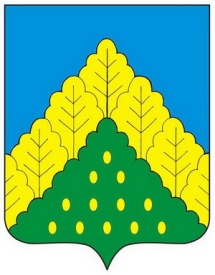 ЧĂВАШ РЕСПУБЛИКИНКОМСОМОЛЬСКИ РАЙОНĔН АДМИНИСТРАЦИЙЕЙЫШĂНУ02.08.2017ç. № 397Комсомольски ялĕАДМИНИСТРАЦИЯКОМСОМОЛЬСКОГО РАЙОНАЧУВАШСКОЙ РЕСПУБЛИКИПОСТАНОВЛЕНИЕ02.08.2017г. № 397село КомсомольскоеОб утверждении административного регламента по исполнению муниципальной функции по осуществлению муниципального земельного контроля на территории Комсомольского района  Чувашской РеспубликиОб утверждении административного регламента по исполнению муниципальной функции по осуществлению муниципального земельного контроля на территории Комсомольского района  Чувашской РеспубликиОб утверждении административного регламента по исполнению муниципальной функции по осуществлению муниципального земельного контроля на территории Комсомольского района  Чувашской РеспубликиФ.И.О.Должность№ каб.Служебный телефонГрафик приёмаГлава администрации  (83539) 5-12-15по графикуФ.И.О.Должность№ каб.Служебный телефонГрафик приёмаНачальник отдела экономики администрации Комсомольского района558 (83539) 5-14-76по графикуПонедельникс 8.00 до 17.00Вторникс 8.00 до 17.00Средас 8.00 до 17.00Четвергс 8.00 до 17.00Пятницас 8.00 до 17.00.№ проводимой проверкиНаименование юридического, физического  лица, должностного  лица Кадастровый номер земельного участкаПлощадь земельного участка/площадь нарушения( кв.м.)Распоряжение о проведении проверки Акт проверки Выявлено нарушениеПредписание ФИО, должность лица, проводившего проверкуПодпись лица, проводившего проверкуПримечаниеКому:_____________________Адрес:_____________________№Кому:_____________________Адрес:_____________________На №отКому:_____________________Адрес:_____________________Просим Вас лично присутствовать при проведении проверки.Приложение копия распоряжения на проведение  проверки.